Sponsoring new members helps achieve Rotary’s goals to serve our local and international communities.  The sponsor should fill out this form with the proposed member and then give it to the chair of the membership committee or any of its members.  NAME: 	MAILING ADDRESS:			OCCUPATION:	PROPOSED CLASSIFICATION: 	1ST PHONE: ____________________________________Text capability:  [   ]  Yes  [   ]   No2ND PHONE: ____________________________________Text capability: [   ]  Yes  [   ]   No	1ST EMAIL: 	2ND EMAIL: 	If the person the sponsor proposes is rejoining Rotary or moving to Anchorage East Rotary from a different club please provide this information on the previous club:PREVIOUS CLUB NAME: 	CITY AND STATE OF PREVIOUS CLUB: 	DATES OF MEMBERSHIP: 	If the proposed member has participated in a Rotary program such as group study exchange, international youth exchange, or is a Foundation program alumnus(a), list programs and dates: 	Activities that enhance consideration of this person to join our club: 	SPONSOR’S NAME & DATE: 	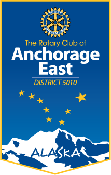 Anchorage East RotaryMembership Application (Part A)